Жамбыл облысы әкімдігінің білім басқармасы Тараз қаласының білім бөлімінің Әлихан Бөкейханов атындағы №1 гимназиясы» КММ (білім беру ұйымының атауы)Қысқа мерзімді жоспарСабақтың барысыБөлім:Мамандықтар әлеміМамандықтар әлеміПедагогтің аты-жөніАсилдин Ә.ЕАсилдин Ә.ЕКүні: Сынып: 4 Қатысушылар саны: Қатыспағандар саны:Сабақтың тақырыбыКондитерлік фабрикадаКондитерлік фабрикадаОқу бағдарламасына сәйкес оқыту мақсаттары4.​3.​1.​1* мәтінді іштей, түсініп және қажетті ақпаратты тауып/шолып/белгі қойып оқу4.​5.​1.​3* өз бетінше шағын мәтіннен етістіктің шақ, рай формаларын ауызша/жазбаша тілде қолдану4.​3.​1.​1* мәтінді іштей, түсініп және қажетті ақпаратты тауып/шолып/белгі қойып оқу4.​5.​1.​3* өз бетінше шағын мәтіннен етістіктің шақ, рай формаларын ауызша/жазбаша тілде қолдануСабақтың мақсатыБарлық оқушылар орындай алады: мәтінді іштей, түсініп және қажетті ақпаратты белгі қойып оқи аладыОқушылардың көпшілігі орындай алады: өз бетінше шағын мәтіннен етістіктің шақ формаларын ауызша тілде қолдана аладыКейбір оқушылар орындай алады: өз бетінше шағын мәтіннен етістіктің шақ формаларын жазбаша тілде қолдана аладыБарлық оқушылар орындай алады: мәтінді іштей, түсініп және қажетті ақпаратты белгі қойып оқи аладыОқушылардың көпшілігі орындай алады: өз бетінше шағын мәтіннен етістіктің шақ формаларын ауызша тілде қолдана аладыКейбір оқушылар орындай алады: өз бетінше шағын мәтіннен етістіктің шақ формаларын жазбаша тілде қолдана аладыБағалау критерийімәтінді іштей, түсініп және қажетті ақпаратты белгі қойып оқи аладыөз бетінше шағын мәтіннен етістіктің шақ формаларын ауызша тілде қолданадыөз бетінше шағын мәтіннен етістіктің шақ формаларын жазбаша тілде қолданадымәтінді іштей, түсініп және қажетті ақпаратты белгі қойып оқи аладыөз бетінше шағын мәтіннен етістіктің шақ формаларын ауызша тілде қолданадыөз бетінше шағын мәтіннен етістіктің шақ формаларын жазбаша тілде қолданадыСабақтың кезеңі/ уақытПедагогтің әрекетіОқушының әрекетіБағалауРесурстарБасыОртасыСоңыЖағымды психологиялық ахуал қалыптастыру. Берілген суреттер арқылы оқушылар бір -бірімен амандасады.  Өткен сабақта өткен тақырыптарды қайталайды. Кемшіліктерді анықтайды, түзетеді, бағалайды.Үй тапсырмасын сұрау. Дескриптор:•  сұрақтарға жауап бередіТопқа бөлу. «Мамандықтар» әдісі арқылы топқа бөлінеді. Сөздікпен жұмыс. Тақырыпқа байланысты жаңа сөздерді сөздік дәптерлеріне жазып алады. Кондитер - кондитерҚоспалар - добавкиСуыту - охлаждать Еріту - растворитьБезендіру - украшать 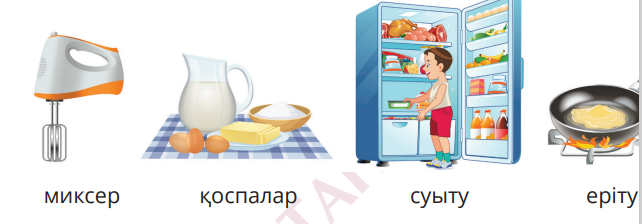 Мәтіналды жұмыс.  Сұрақтарды оқы, жауабын мәтіннен тап. Кондитер деген қандай мамандық иесі?Кондитерлік фабрикаға барып көрдіңдер ма?Қазақстанда қандай кондитерлік фабрика бар?Дескриптор:Сұрақарға жауап бередіЕкі текеметті салыстырТоптық жұмыс. «Үш сұрақ» әдісі.  Топ болып диалогты рөлге бөліп оқиды. Диалог бойынша келесі топқа үш сұрақ қояды. 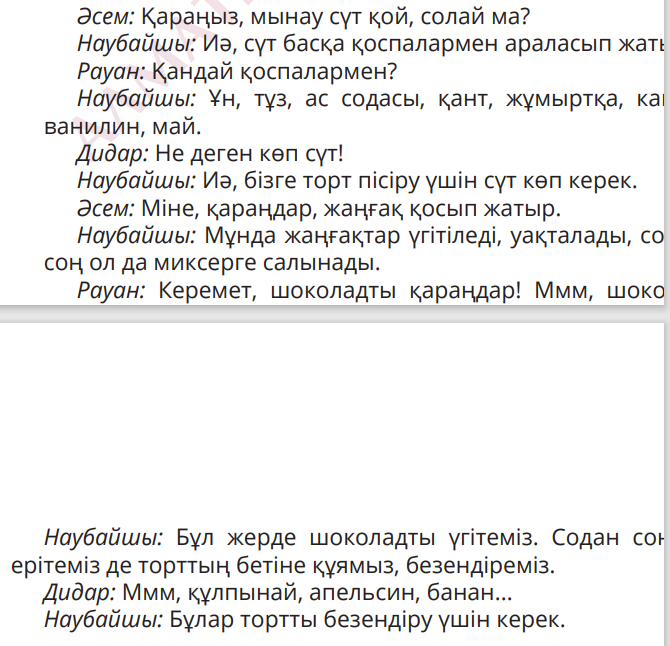 Дескриптор:Мәтінді оқидыСұрақтарға жауап бередімәтінді іштей, түсініп және қажетті ақпаратты тауып/шолып/белгі қойып оқи аладыЖазылым. Жеке жұмыс. Диалог бойынша сөйлемдердің «дұрыс» немесе «бұрыс» екенін жаз. 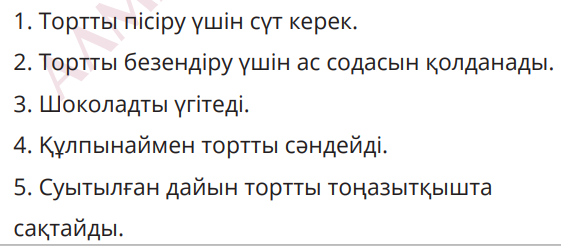  Дескриптор:сөйлемдердің «дұрыс», «бұрыс» екенін жазадыСергіту сәті. Жазылым. Тақтамен жұмысСөйлемдерді толықтыр. Етістіктерді жіктеп жаз.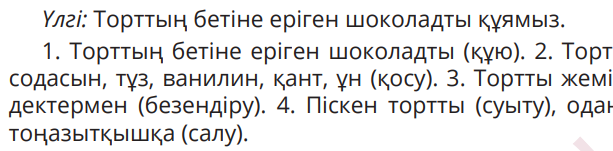 Дескриптор:Жазылым барысында орфографиялық нормаларды сақтайдыЕтістіктерді жіктеп жазады Қорытынды: Оқушыларды сабақ барысында алған білімін қорытындылау.Топтық жұмыс. «Жұмыртқаны қуыр» әдісі. Сұрақтарға жауап береді. Дескриптор: мәтін мазмұны бойынша сұрақтарға жауап бере алады айтылым барысында орфоэпиялық нормаларды сақтайдыБағалауРефлексия. «Теңге» әдісі арқылы кері байланыс жасау. 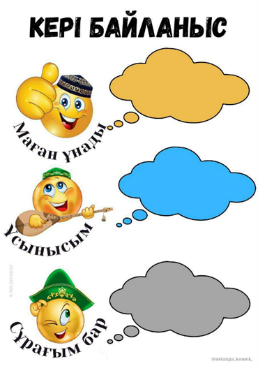 Мұғаліммен бірге қайталайды. Алдыңғы сабақта өткен тақырыптарды қайталайды. Кемшіліктерді анықтайды, түзетеді, бағалайды.Балалар жаңа сөздерді сөздік дәптерлеріне жазып алып, мұғаліммен бірге қайталап айтады.Сұрақтарды оқы, жауабын мәтіннен тап. Диалогті оқып, сұрақтарға жауап береді.Диалог бойынша сөйлемдердің «дұрыс» немесе «бұрыс» екенін жазады.Сөйлемдерді толықтырады. Етістіктерді жіктеп жазады.Сұрақтарға жауап береді. Бағалау парағына балл қою Бағалау парағына балл қою Бағалау парағына балл қою Бағалау парағына балл қою Бағалау парағына балл қою Кітап, қима қағаздар, интербелсенді тақта 